Confirmation 2022If you are in Grade 6 or higher and would like to join our Confirmation Class beginning on Sunday, February 27, 2022, please contact our Parish: Parish Office phone (834-2336) or by email - sjtetopsail@nfld.net. Our Confirmation Date is Sunday, May 15, 2022, at 10:30 a.m. Classes normally meet on Sunday Morning in the Hall. We are happy to provide you with the resources you will need for Confirmation preparation. If you are an adult and would like to be presented for Confirmation, please call Reverend Jotie (325-2366).ANGLICAN LIFE is alive and well! Anglican Life is published 10 issues a year, from September to June, and cover news from all three dioceses in Newfoundland & Labrador, and the paper is FREE to all Anglicans in the province of NL. Articles and columns, from both clergy and laity, enhance our faith journeys and ministry with parish stories, news from the wider Anglican Church, and much more. To get on the mailing list, please contact by one of the following ways: email anglicanlifenl@gmail.com,Phone Rev. Fred Marshall @ (709) 727-4346, Mail your request to Anglican Life, 3 Carpasian Road, St. John’s, NL, A1C 3T9.Prayer for Spiritual CommunionLord Jesus, I believe that you are truly present in the Holy Sacrament. However, since I cannot now receive you sacramentally, I beseech you to come spiritually into my heart. I unite myself with you, and embrace you with all the affections of my soul. Let me never be separated from you. Let me live and die in your love. Amen.2022 EnvelopesYour 2022 contribution envelopes are available in the church office. Please call the office if you would like to pick them up or if you would like to them placed at the registration desk in the church foyer for pick up.  If you currently do not have envelopes but would like to contribute financially to our parish, please email the office sjtetopsail@nfld.net or call 834-2336. A reminder that we also have the option of Pre-Authorized payment or e-transfer. To find out more about these options please call the office. Welcome to the Anglican Parish of St. John The EvangelistConception Bay South, NewfoundlandFebruary 13, 2022www.stjohntheevangelistnl.comFacebook: SJTE Topsail Twitter: @StJohnEvangOffice email:  sjtetopsail@nfld.net Office phone number: (709) 834-2336Priest-in-Charge Email: archdeacon.gregory@anglicanenl.netCell: (709) 325-2366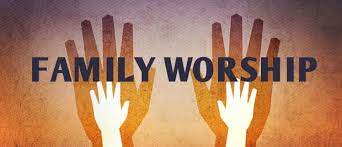 Our Parish Mission Statement We believe in nurturing a community of faith dedicated to inclusion, support and sharing the story of God's love with all people regardless of the stage of their spiritual journeyWelcome to all who are joining us for worship this morning – in person and online, as we come together to praise and worship God. We hope this service will be a blessing to you. We offer the invitation for you to join our wide and varied parish family life – worship, fellowship, nurturing or mission.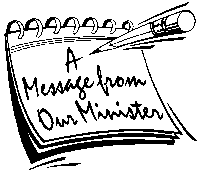 Luke 6: 17-26 – Where do these two sermons find you this Sunday? If you are feeling rather content, accomplished, and satisfied, then I would suppose this sermon is not one of your favorites. On the other hand, if this Sunday should find you feeling empty, mourning a great loss, overwhelmed by the lack of opportunity and hope in your life, then maybe Jesus’ sermon is good news for you. Rejoice, God’s kingdom is for you.Two sermons delivered by the same Jesus. How do you hear them? Just one more word. If you are among those who reacted negatively to Jesus’ second sermon—if you felt that Jesus was bearing down on you in an accusatory, judgmental way—is there not part of you that at least admits that, though Jesus’ sermon was hard to hear, unpleasant to sit through, it might be true? Even the most financially successful among us, even those who have experienced much happiness and contentment in this life, know that it’s possible to feel loss, emptiness, mourning, even amid our satisfaction and contentment. So maybe what the world might consider to be Jesus’ bad news, when heard in faith, can be good news.Many times we discover that the grace of God is also the judgment of God. God’s graciousness to us often judges our ingratitude, our gracelessness. At the same time, the judgments of God, because they are true, because they are made by the God of love and pronounced for our good, can also be the grace of God.Judgment or grace? Grace and judgment?How do you hear today’s sermon from Jesus?Reverend Jotie, TSSFCollect Almighty and everliving God, whose Son Jesus Christ healed the sick and restored them to wholeness of life, look with compassion on the anguish of the world, and by your power make whole all peoples and nations; through Jesus Christ our Lord, who lives and reigns with you and the Holy Spirit, one God, now and for ever. Amen.Tri-Diocesan IntercessionsParish of  Bonne Bay SouthPriest-in-Charge – The Rev. Maraine LeggoParish of Botwood Rector – 	The Rev. Cindy GrahamDeacon – The Rev. Donald BrettPeople who are sick who have asked us to pray for themMichael C., Eleanor M., Fred T., Hilda S., Dave G.A donation has been given to the Cemetery Fund to the Glory of God and in Loving Memory of: Salem Orenchuck by Elizabeth PowerReminder!!Please ensure your envelope number is written on all financial correspondence!Sunday BulletinsIf you would like to give the bulletin in memory of a loved one or in thanksgiving of an event in your life, please call the parish office (834-2336) to book a date.Ukulele Group Lessons and Practice will resume on Sunday, February 20, immediately following the 10:30 service. The Family Ukulele Group is open to and one who wishes to join. Years’ Mind CalendarA strong and well-established focus in the Christian faith community is memory, especially the memory of our departed loved ones. To this end we are initiating a Years’ Mind Calendar where we will record the death of our departed parishioners on a calendar and remember them annually on the anniversary of their death for five years. After that period, names will be remembered as requested.Phone Ministry Team We are in the process of setting up a Phone Ministry Team to organize a communication link and pastoral care within the Parish. Please pray for this Team as it explores the establishment and practice of this new ministry.